ЧТО ОТВЕТИТЬ НА ФРАЗУ “Я НЕ МОГУ”

Есть волшебная фраза: “Покажи мне самую трудную часть”!

Попросив ребенка разбить свою проблему на управляемые куски и показать вам часть, с которой он не может справиться, вы даете ему возможность решить проблему и посмотреть, что он уже может сделать.

Это простой, но мощный инструмент, который помогает ребенку стать увереннее и решительнее. Кроме того, это показывает ребенку, что вы на его стороне и готовы помочь ему с тем, что ему пока еще дается с трудом.

 Когда ребенок демотивирован и готов вот-вот бросить дело, скажите ему: “Покажи мне, что тут самое трудное?”
Например:
– У меня не получается! Ненавижу математику!
– Покажи, что для тебя самое трудное?
Ребенок показывает.
– Ага, вижу: ты понимаешь сложение, но не понимаешь, как умножать.

 Как это работает?
Мы разбиваем большую задачу на несколько маленьких, с которыми ребенок может справиться.
Это помогает ему:
- развить навык решения проблем,
- понять, что он способен сделать уже сейчас,
- увидеть, что вы команда.

Поэтому в следующий раз, когда вы услышите, как ваш ребенок произносит: “Я не могу”, попробуйте использовать волшебную фразу: “Покажи мне, что самое трудное?” Вы можете удивиться тому, как это поможет ребенку преодолеть трудности и почувствовать себя более способным!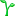 